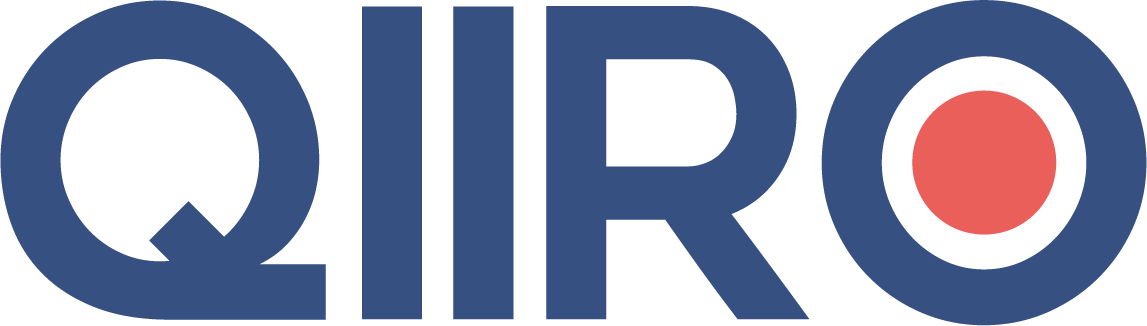 QIIRO vous propose des modèles de documents juridiques éprouvés, à jour des dernières réformes et règlementations en vigueur. Néanmoins, nos modèles restent généraux et nécessitent d’être adaptés.  En cas de doute sur la rédaction ou les conséquences juridiques de l’un de nos modèles de documents, nous vous recommandons l’accompagnement par un professionnel du droit. Lettre de signalement de harcèlement moral à l’employeurMadame/Monsieur .... (prénom) ..... (nom)AdresseCode postalSociétéM…QualitéAdresse Ville, le…Par LRARObjet : Signalement harcèlement sexuelMadame, Monsieur,Par la présente, je vous informe des faits de harcèlement moral constitués par … (compléter) dont je suis victime. Je vous informe afin que vous fassiez le nécessaire pour y mettre un terme sans délai.Comme vous le savez, je suis employée de la Société en qualité de … (compléter) depuis le … (compléter).Mon supérieur hiérarchique, … (Civilité), …. (décrire les faits qui selon vous sont constitutifs de harcèlement moral).Ces comportements nuisent gravement à ma dignité et à ma santé psychique : je suis allée chez mon médecin traitant, lequel m’a renvoyé chez un psychiatre qui me suit désormais hebdomadairement.Ce dernier m’a également prescrit un traitement psychotrope pour soulager la souffrance psychique dans laquelle les comportements déplacés de M….(civilité et nom) m’ont induit.De tels faits, prohibés par les dispositions de l’article L.1152-1 du Code du travail et pénalement condamnés par l’article 222-33-2 du Code pénal doivent cesser.Par la présente, je vous enjoins d’y mettre un terme sans délai car je ne puis plus venir travailler dans ces conditions.Je vous prie d’agréer, Madame, Monsieur, en l’expression de mes salutations distinguées.Nom du salariéSignature